附件二：2021伯藜学社骨干领导力培训班-第一期线下培训参训回执学校：         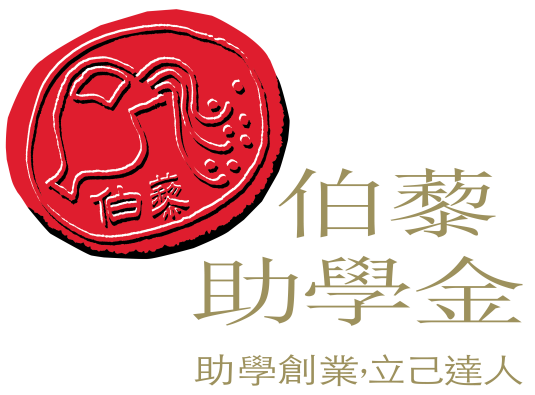 注意：2021年伯藜学社骨干领导力培训班第一期线下培训邀请为南京医科大学、南京特殊教育师范学院、南京农业大学、淮阴师范学院、江苏科技大学5所项目合作院校的现任骨干参加，每校参训学员人数上限为12人；表格填写完成后，交由学社指导老师进行确认，并在5月15日17点前由伯藜学社指导老师邮件发送至高冰宁老师处，收件人：高冰宁，邮箱地址：bngao@sptao-foundation.org。其他注意事项详见培训邀请。序号项目合作院校姓名性别民族年级学社职务身份证号手机号码电子邮箱123456789101112